
Medical X-Ray Worker Certificate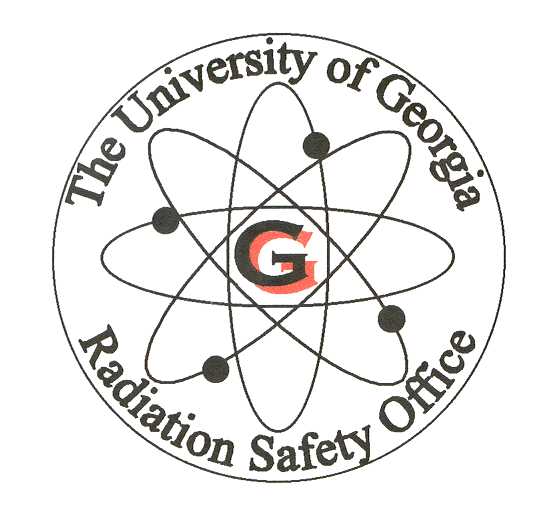 Initial training for operators of medical x-ray equipment must consist of 6 hours,and cover the following topics*:
I, the undersigned, have received training in the following subjects/items:PROTECTION AGAINST RADIATIONProtective Clothing Patient HoldingTime, Distance, ShieldingRadiation Protection Standards:  UGA policies and procedures, State and       Federal Regulations, use of dosimetry, use of radiation-detection equipment		5.   Biological Effects of Radiation:  Effects at various exposure levels, symptoms of acute  			 exposure, reporting requirements, human case historiesDARK-ROOM TECHNIQUES1.   Cassettes, Screens, Film Protection, Chemicals:  As applicable2.   Operation of DeveloperPATIENT PROTECTION Beam Limitation Setting Up Techniques:  Exam techniques, patient preparation and restraints Biological Effects of Radiation:  Case historiesMACHINE SAFETY Machine Functions Safety Procedures Recognizing ProblemsName (printed)___________________________________________________________________Name (Signature)_______________________________________________ Date _____________Authorized Supervisor (printed)_________________________________________________Authorized Supervisor (signature)_____________________________ Date______________*Rules and Regulations for X-Rays, Chapter 290-5-22, State of Georgia